			      LUCKYHORSE CLEANERS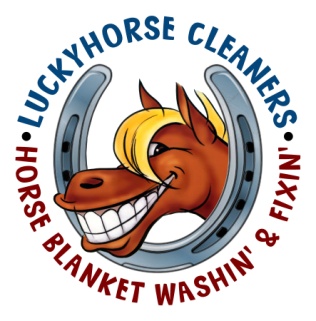 			   7925 COGBILL ROAD			   CHESTERFIELD, VA 23832			   TEL: 804-271-0000	     INV#
FOLLOW ME CARD                                   LUCKYHORSE CLEANERS		         7925 COGBILL ROAD			    CHESTERFIELD, VA 23832			    TEL: 804-271-0000	    INV#
       FOLLOW ME CARD  NAME  NAME  NAME  NAME  NAMETAG #:TAG #:TAG #:  ADDRESS OR  BARN NAME  ADDRESS OR  BARN NAME  ADDRESS OR  BARN NAME  ADDRESS OR  BARN NAME  ADDRESS OR  BARN NAME  ADDRESS OR  BARN NAME  ADDRESS OR  BARN NAME  ADDRESS OR  BARN NAME  EMAIL ADDRESS  EMAIL ADDRESS  EMAIL ADDRESSPHONEPHONEPHONEPHONEPHONEWHAT YOU WANT DONE:WHAT YOU WANT DONE:WHAT YOU WANT DONE:WHAT YOU WANT DONE:WHAT YOU WANT DONE:WHAT YOU WANT DONE:WHAT YOU WANT DONE:OURNOTES#WHAT IS IT?WASHIN’WASHIN’FIXINFIXINWATERPROOFINOURNOTES1234567  NAME  NAME  NAME  NAME  NAMETAG #:TAG #:TAG #: ADDRESS OR BARN NAME ADDRESS OR BARN NAME ADDRESS OR BARN NAME ADDRESS OR BARN NAME ADDRESS OR BARN NAME ADDRESS OR BARN NAME ADDRESS OR BARN NAME ADDRESS OR BARN NAME EMAIL ADDRESS EMAIL ADDRESS EMAIL ADDRESSPHONEPHONEPHONEPHONEPHONEWHAT YOU WANT DONE:WHAT YOU WANT DONE:WHAT YOU WANT DONE:WHAT YOU WANT DONE:WHAT YOU WANT DONE:WHAT YOU WANT DONE:WHAT YOU WANT DONE:OURNOTES#WHAT IS IT?WASHIN’WASHIN’FIXINFIXINWATERPROOFINOURNOTES1234567